          Toronto & District Badminton Association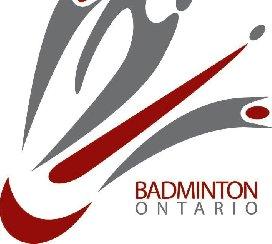 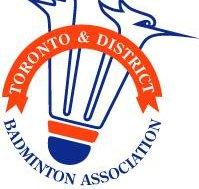 2023 - 2024 Club Affiliation and Insurance FormPlease complete this ENTIRE form. Print this form and mail a copy with a cheque to TDBA to:TDBA, c/o Linda Lee, 3 Marsha Drive, Scarborough, ON M1T 2S3-  or email the form to TDBApresident@gmail.com and send an Interac e-transfer fee to TDBApresident@gmail.com                   Please note: This form is used to update Badminton Ontario's website: Where to Play